от 30 декабря 2022 года									         № 1582Об усилении мер обеспечения общественной безопасности и 
антитеррористической защищенности на территории городского округа
 город Шахунья Нижегородской областиВ целях усиления мер обеспечения общественной безопасности и антитеррористической защищенности, охраны жизни и здоровья населения на территории городского округа город Шахунья Нижегородской области и в соответствии с Указом Президента Российской Федерации от 19.10.2022 г. № 757 «О мерах, осуществляемых в субъектах Российской Федерации в связи с Указом Президента Российской Федерации от 19 октября 2022 г. № 756» администрация городского округа город Шахунья Нижегородской области  п о с т а н о в л я е т : 1. В период с 31 декабря 2022 года по 9 января 2022 года обеспечить усиление охраны общественного порядка и общественной безопасности, охраны важных государственных и специальных объектов, объектов, обеспечивающих жизнедеятельность населения, функционирование транспорта, коммуникаций и связи, объектов энергетики, а также объектов, представляющих опасность для жизни и здоровья людей и для окружающей природной среды. 2. Во исполнение пункта 1 настоящего постановления:2.1. Начальникам Сявского и Вахтанского территориальных отделов  администрации городского округа город Шахунья, начальникам секторов Управления по работе с территориями и благоустройству администрации городского округа город Шахунья:- обеспечить дежурство ответственных должностных лиц с целью усиления защищенности органов местного самоуправления городского округа город Шахунья;- информировать население о проводимых мероприятиях и мерах, принимаемых в целях обеспечения общественной безопасности;- наладить оперативное взаимодействие со старостами населенных пунктов, а также с участковыми с целью незамедлительного реагирования на возникающие угрозы и чрезвычайные ситуации;2.2. Руководителям предприятий и организаций городского округа город Шахунья независимо от форм собственности (в первую очередь социально значимых и потенциально опасных объектов, учреждений с массовым и круглосуточным пребыванием людей):- обеспечить беспрерывный мониторинг ситуации в производственных помещениях и на прилегающих территориях;- обеспечить контроль за соблюдением пропускного режима, запретить присутствие на подведомственных территориях посторонних лиц и техники;- организовать своевременное и регулярное проведение инструктажей с работниками по соблюдению требований норм и правил антитеррористической и пожарной безопасности, недопустимости заведомо ложных сообщений об акте терроризма и ответственности за указанные действия;- обеспечить постоянное взаимодействие с правоохранительными органами по своевременному обмену информацией антитеррористической направленности;- рассмотреть возможность создания добровольных народных дружин и патрулей из числа работников для обеспечения выполнения вышеуказанных мероприятий.2.3. Рекомендовать руководителям ресурсо - и энергоснабжающих организаций, учреждений связи организовать дежурство на подведомственных объектах в усиленном режиме, а также ограничить доступ посторонних лиц и техники на прилегающую территорию. 2.4. Начальнику Отдела МВД России по г. Шахунья рекомендовать:- принять дополнительные меры по охране общественного порядка, активизировать работу участковых по подведомственным территориям;- определить перечень объектов, организаций и учреждений на территории городского округа город Шахунья Нижегородской области, требующих повышенного контроля в сфере безопасности со стороны правоохранительных органов.2.5. ЕДДС МКУ «Учреждение по обеспечению деятельности ОМСУ» обеспечить передачу информации в установленные сроки в управляющие центры единой системы оперативно-диспетчерского управления: ФКУ «Центр управления в кризисных ситуациях Главного управления МЧС России по Нижегородской области», центральную дежурно-диспетчерскую службу ГКУ «Управление по обеспечению деятельности министерства энергетики и жилищно-коммунального хозяйства Нижегородской области» и оперативно-информационный отдел департамента региональной безопасности Нижегородской области об аварийных и чрезвычайных ситуациях и сбоях в работе систем жизнеобеспечения, а также о принимаемых мерах по их ликвидации.3. Настоящее постановление вступает в силу со дня его официального опубликования на официальном сайте администрации городского округа город Шахунья Нижегородской области.4. Общему отделу администрации городского округа город Шахунья Нижегородской области обеспечить размещение настоящего постановления на официальном сайте администрации городского округа город Шахунья Нижегородской области.5. Контроль за исполнением настоящего постановления оставляю за собой.Глава местного самоуправлениягородского округа город Шахунья							   О.А.Дахно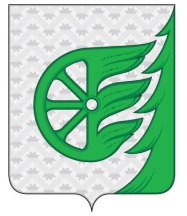 Администрация городского округа город ШахуньяНижегородской областиП О С Т А Н О В Л Е Н И Е